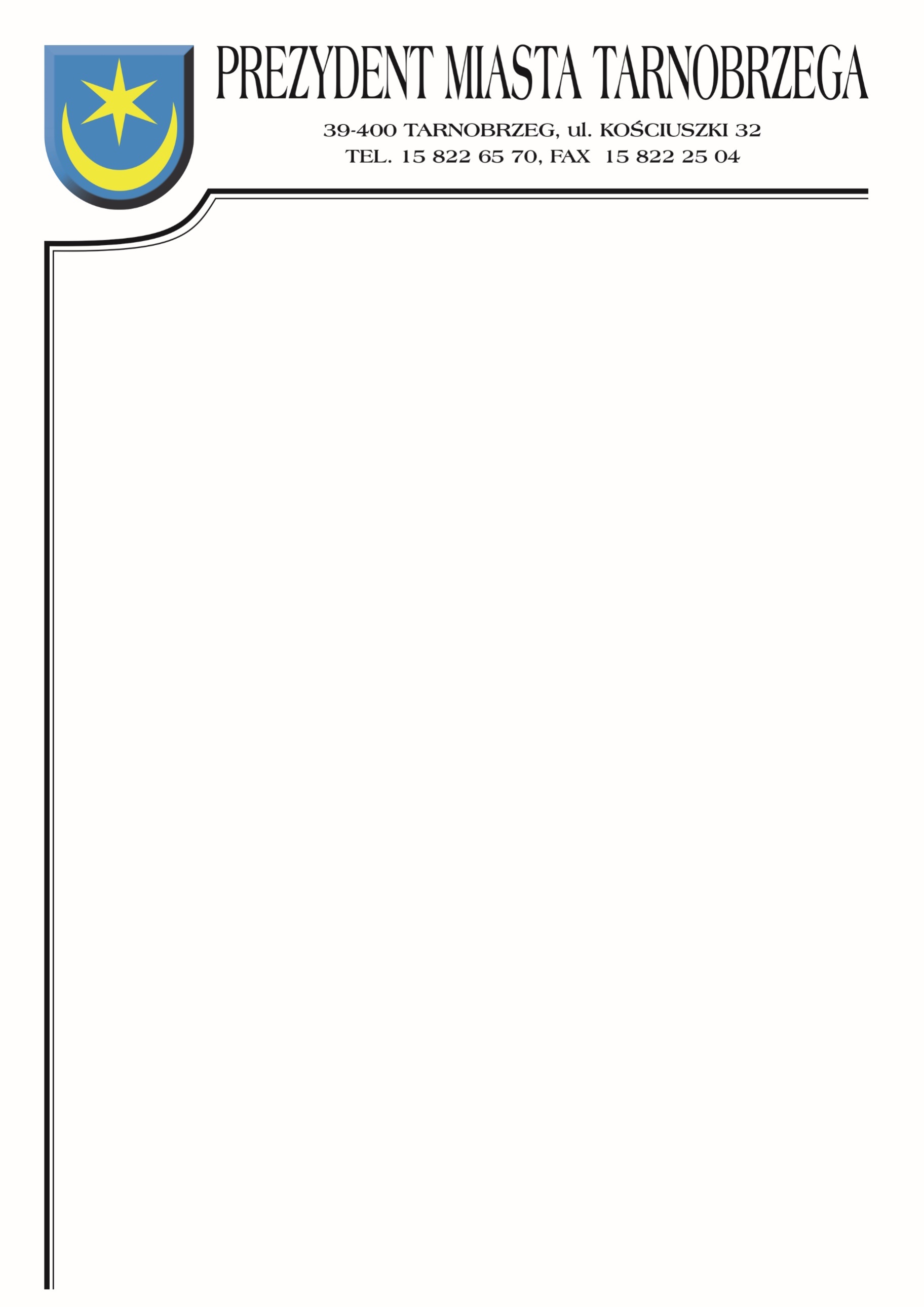 Znak sprawy: BZP-I.271.32.2022		                        Tarnobrzeg, dnia 13 grudnia 2022r.ZAWIADOMIENIE O WYBORZE OFERTYDotyczy postępowania o udzielenie zamówienia na wykonanie zadania pn.: Całoroczne utrzymanie terenów zieleni miejskiej w Tarnobrzegu w latach 2023-2025Działając na podstawie art. 253 ust. 2 ustawy z 11 września 2019 r. – Prawo zamówień publicznych (Dz.U. 2022 poz. 1710 ze zm.), Zamawiający informuje, że dokonał wyboru najkorzystniejszej oferty.Jako ofertę najkorzystniejszą uznano ofertę złożoną przez Wykonawcę:Przedsiębiorstwo Handlowo-Usługowe GARDEN S.C.39-442 Chmielów ul. Zaciszna 13Cena brutto wykonania zadania 1: 1 466 487,69 złCena brutto wykonania zadania 2: 3 004 275,12 złCena brutto wykonania zadania 3 : 2 440 179,57 złCena brutto wykonania zadania 4: 1 472 724,21 złWybrana oferta spełnia wszystkie wymogi określone w specyfikacji warunków zamówienia i uzyskała największą liczbę punktów na podstawie kryteriów oceny ofert zastosowanych w tym postępowaniu.Zgodnie ze specyfikacją warunków zamówienia kryteriami, jakimi kierował się Zamawiający przy wyborze oferty najkorzystniejszej były: cena brutto – 60%, czas wykonywania jednego cyklu koszenia trawników I kategorii utrzymania – 15% , innowacyjność wykonawcy – ilość posiadanych kosiarek samobieżnych, samowyładowczych, zbierających skoszoną trawę o szerokości koszenia przynajmniej  i ciągników wraz z kosiarkami zaciągnikowymi o szerokości koszenia przynajmniej , którymi wykonawca będzie realizował umowę – 15% oraz czas reakcji do przystąpienia do czynności, określonych w Przedmiarze robót – formularzu cenowym  - zał. 9/1-9/4 w sytuacji podwyższonego ryzyka zagrożenia dla zdrowia lub życia ludzi lub w przypadku zagrożenia utraty lub zmniejszenia wartości mienia stanowiącego własność Miasta Tarnobrzeg – w celu minimalizacji stwierdzonego zagrożenia – 10%W przedmiotowym postępowaniu ofertom przyznana została następująca punktacja:Numer ofertyNazwa (firma) i adres wykonawcyLiczba pkt.cenaLiczba pkt. czas wykonywania jednego cyklu koszenia trawników I kategorii utrzymaniaLiczba pkt. innowacyjność wykonawcy – ilość posiadanych kosiarek samobieżnych, samowyładowczych, zbierających skoszoną trawę o szerokości koszenia przynajmniej  i ciągników wraz z kosiarkami zaciągnikowymi o szerokości koszenia przynajmniej Liczba pkt. czas reakcji do przystąpienia do czynności, określonych w Przedmiarze robót – formularzu cenowym  - zał. 9/1-9/4Liczba pkt ogółem1Przedsiębiorstwo Handlowo-Usługowe GARDEN S.C.39-442 Chmielów ul. Zaciszna 13Zadanie 1 -60Zadanie 2- 60Zadanie 3 – 60Zadanie 4 - 60Zadanie 1 -15Zadanie 2- 15Zadanie 3 – 15Zadanie 4 - 15Zadanie 1 -15Zadanie 2- 15Zadanie 3 – 15Zadanie 4 - 15Zadanie 1 -10Zadanie 2- 10Zadanie 3 – 10Zadanie 4 - 10Zadanie 1 -100Zadanie 2- 100Zadanie 3 – 100Zadanie 4 - 1002Usługi  Ogrodnicze ELITELAS Sp. z o.o Durdy 14139-450 Baranów SandomierskiZadanie 1-44,90Zadanie 4 – 43,94Zadanie 1 -15Zadanie 4- 15Zadanie 1 -15Zadanie 4- 15Zadanie 1 -10Zadanie 4- 10Zadanie 1 -84,90Zadanie 4- 83,94